Naše škola byla od 1. března 2011 zapojena do projektu EU peníze školám, který byl financovaného z OP VK, prioritní osa 1 – Počáteční vzdělávání, oblast podpory 1.4 – Zlepšení podmínek vzdělávání na základních školáchRegistrační číslo projektu: CZ.1.07/1.4.00/21.1570Rozhodnutí o poskytnutí dotace číslo: 2940/21/7.1.4/2011Celý projekt byl zaměřen na 7 prioritních oblastí. Naše škola si ve svém projektuModerní škola současnosti zvolila šablony:I/3 Vzdělávání pedagogických pracovníků ve formách a metodách výuky směřujících k rozvoji čtenářské a informační gramotnosti žáků ZŠ a k individualizaci výuky v této oblasti.III/1 Individualizace výuky prostřednictvím digitálních technologiíIII/2 Inovace a zkvalitnění výuky prostřednictvím ICTIII/3 Vzdělávání pedagogických pracovníků pro oblast digitálních technologiíIV/3 Vzdělávání pedagogických pracovníků ve formách a metodách výuky směřujících k rozvoji matematické gramotnosti žáků ZŠ a k individualizaci výuky v této oblastiV/3 Vzdělávání pedagogických pracovníků ve formách a metodách výuky směřujících k rozvoji přírodovědné gramotnosti žáků ZŠ a k individualizaci v této oblastiCílem projektu byla modernizace výuky nejen po technické stránce a nákup moderních vyučovacích prostředků, ale také využívání nových metod a forem práce. Do projektu byli zapojeni všichni pedagogové, kteří vytvořili celkem 120 kusů digitálních učebních materiálů pro interaktivní tabule. Škola obdržela dotaci ve výši 447 678,- Kč. Doba trvání projektu byla do 31. 8. 2013.Digitální učební materiály byly vytvořeny v následujících předmětech :Matematika     1. ročníkMatematika      3. ročníkČeský jazyk      2. ročníkČeský jazyk      4. ročníkAnglický jazyk  4. ročníkPrvouka             2. ročníkSchválené DUM lze vyžádat k využití prostřednictvím emailu: zstistin@posta.pvskoly.cz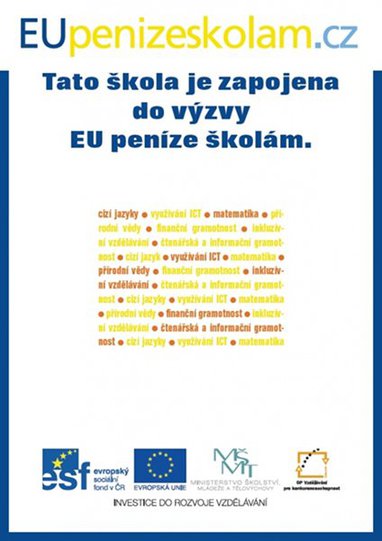 